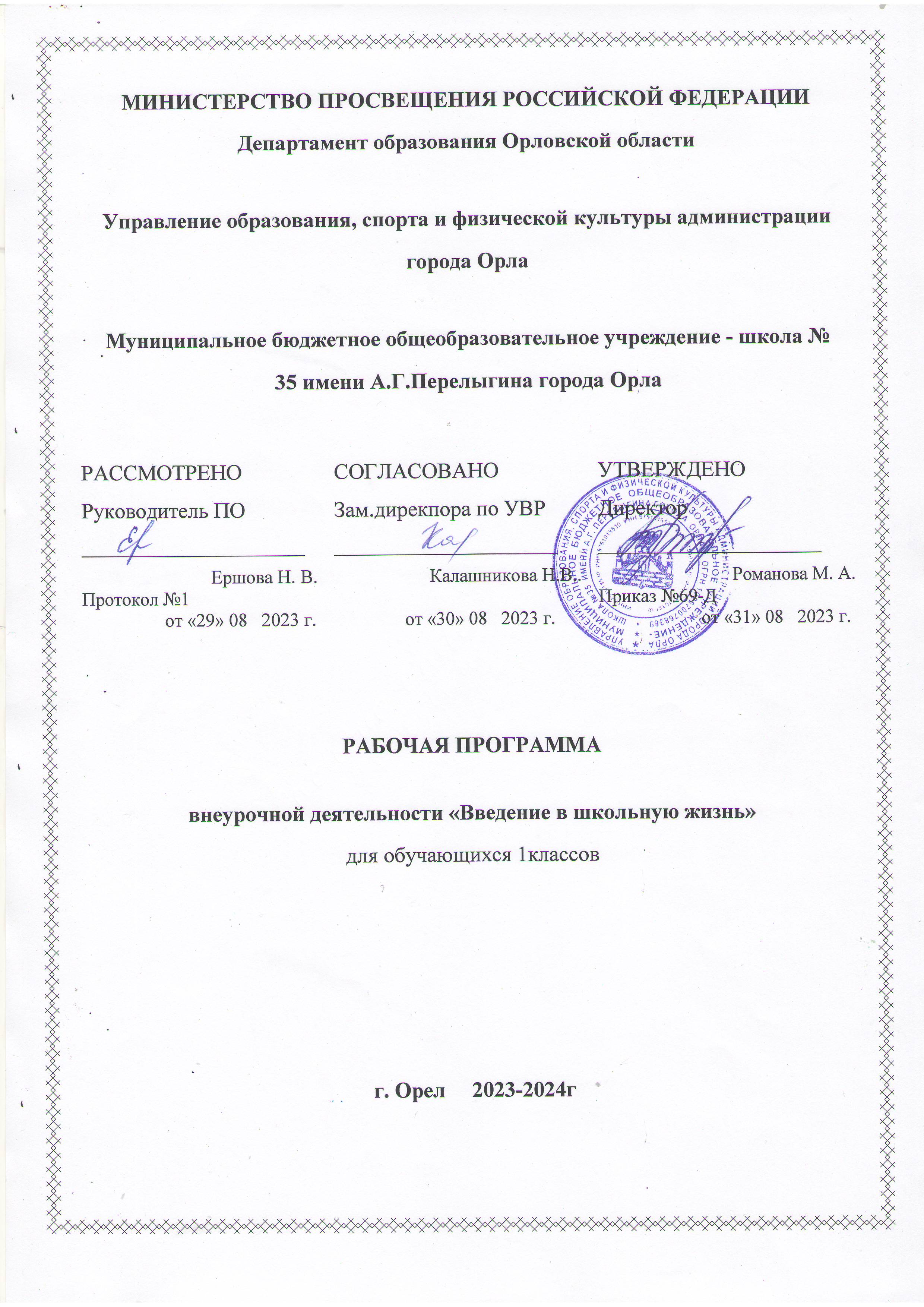 Рабочая программа «Введение в школьную жизнь»для 1 класса2023-2024 учебный годПОЯСНИТЕЛЬНАЯ ЗАПИСКА   Рабочая программа  учебного курса «Введение школьную жизнь» разработана в соответствии с требованиями федерального государственного образовательного стандарта начального общего образования, концепции духовно-нравственного развития и воспитания гражданина России, требованиями к результатам освоения основной образовательной программы начального образования с учётом авторской программы К.Н.Поливановой, Г.А.Цукерман.    Образовательная программа  «Введение в школьную жизнь» создана для того, чтобы на пороге школы, в промежутке между дошкольным и школьным детством, помочь ребёнку построить содержательный образ «настоящего школьника». Этот курс  носит принципиально промежуточный характер, соответствующий самоощущению ребёнка, который уже не дошкольник, но ещё и не школьник. По форме, по манере общения «Введение в школьную жизнь» строится как обучение навыкам учебного сотрудничества. Используются дидактические игры на конструирование, классификацию, рассуждение, запоминание, внимание и т.п. Усилия детей должны быть сосредоточены на освоение отношений: на выработку умений договориться, обмениваться мнениями, понимать и оценивать друг друга и себя так, «как это делают настоящие школьники».Цель: психологическая адаптация обучающихся к школе и профилактика возможных трудностей, возникающих в ходе образовательного процесса.Задачи:Создание условий для обеспечения эмоционального комфорта, чувства защищенности у первоклассников при вхождении в школьную жизнь.Создание доброжелательной атмосферы в классе как необходимого условия для развития у детей уверенности в себе.Помощь первоклассникам в осознании и принятии правил школьной жизни и себя в роли учеников.Создание благоприятных условий для знакомства детей друг с другом.Формирование навыков учебного сотрудничества.Создание предпосылок для групповой сплоченности класса.Создание условий для освоения первоклассниками пространства своего класса как предпосылки для освоения пространства школы.Формы работы:.Обсуждение, практические упражнения, игры, проективные методы рисуночного и    вербального типов, метод индивидуальной и групповой работы.Личностные, метапредметные результатыЛичностные результаты (система ценностных отношений обучающегося):Положительное отношение к школе.Принятие социальной роли ученика.Сформированность внутренней позиции школьника.Осуществление морального выбора с адекватной нравственной оценкой действий.Развитие самостоятельности и личной ответственности за свои поступки.Адекватно судить о причинах своего успеха/неуспеха в учении, связывая успех с усилиями, трудолюбием, старанием.Сформированность учебных мотивов стремление к самоизменению — приобретению новых знаний и умений.Стремление выполнять социально значимую и социально оцениваемую деятельность.Метапредметные результаты:Регулятивные УУД:Помнить и удерживать правило, инструкцию во времени.Планировать, контролировать и выполнять действие по заданному образцу и правилу.Овладение действием контроля в форме сличения способа действия и его результата с заданным эталоном с целью обнаружения отклонений и отличий от эталона.Предвосхищать результаты своих действий и возможные ошибки.Начинать выполнение действия и заканчивать его в требуемый временной момент.Тормозить реакции, не имеющие отношения к цели.Способность к действию оценки — выделение и осознание обучающимся того, что уже усвоено и что ещё нужно усвоить, осознание качества и уровня усвоения; оценка результатов работы.Саморегуляция как способность к мобилизации сил и энергии, к волевому усилию (к выбору в ситуации мотивационного конфликта) и преодолению препятствий.Освоение способов решения проблем творческого характера.Познавательные УУД:Уметь фантазировать.Уметь выделять главные и второстепенные функции предметов.Уметь распознавать и описывать свои чувства и чувства других людей с помощью.Учиться рассуждать, строить логические умозаключения с помощью взрослого.Учиться наблюдать.Моделировать ситуацию с помощью взрослого.Коммуникативные УУД:Слушать и понимать речь других.Способность к планированию учебного сотрудничества с учителем.Сформированность умения задавать вопросы; умения знакомиться, благодарить и принимать комплименты; умения выразить свои теплые чувства к другому; умение осознавать свои чувства и выражать их.Уметь адекватно понимать оценку взрослого и сверстника.Уметь работать в паре и в группе.Количество учебных часовКурс ведётся в 1 четверти 1 класса, рассчитан на 48 часов (6 часов в неделю).СОДЕРЖАНИЕ УЧЕБНОГО КУРСАСодержание уроков интегрированного учебного курса «Введение в школьную жизнь» составляет комплекс игр и упражнений развивающего характера, направленных на активизацию восприятия, воображения, памяти, произвольного внимания, мыслительных операций, выработку сенсомоторных навыков, знакомство с правилами школьной жизни, освоение общеучебных умений и навыков, способов познавательной деятельности.Реализация указанных целей достигается в результате освоения следующего обобщенного содержания образования. Основные разделы курсаОсновными разделами данного курса являются:Раздел I  «Как учить себя с помощью взрослого»;Раздел II  «Сотрудничество со сверстниками»;Раздел III  «Отношение ребенка с самим собой».Структура адаптационных занятий программы«Введение в школьную жизнь»Раздел первый содержит упражнения с элементами сказкотерапии, арт-терапии,  направленные на формирование положительного отношения к школе, развитие познавательной потребности ребенка и формирование положительной самооценки ребенка. В этом же разделе используются элементы сказкотерапии (анализ сказок) для активизации процессов самопознания, повышения собственной ценности и преодоления эмоционально-личностного эгоцентризма.        Раздел второй содержит развивающие упражнения и малые игры, направленные на развитие способности к организации своей деятельности         Раздел третий начинается с психогимнастики и арт-терапии, так как эти упражнения облегчают процесс коммуникации, создают психологические условия для осознания ребенком своих чувств, переживаний, эмоциональных состояний. Данный раздел содержит упражнения и занятия с элементами групповой работы, направленные на формирование коммуникативных действий и операций. Систематически используется игровые методы, позволяющие моделировать социальные отношения в наглядно-действенной форме, что способствует возрастанию социальной компетентности и способности к разрешению проблемных ситуаций.Содержание последнего раздела составляют психодиагностические методики направленные на определение уровня сформированности познавательных процессов, личностных и регулятивных универсальных учебных действий и эффективности проводимых коррекционных занятий на каждом этапе.Учебно-тематический план адаптационных занятий программы «Введение в школьную жизнь»4. Материально-техническое обеспечение адаптационных занятий «Введение в школьную жизнь»5. Список литературыЛитература для педагога-психолога1. Аржакаева Т.А., Вачков И.В.. Попова А.Х. Психологическая азбукаПрограмма развивающих занятий в 1-м классе _М.: Генезис, 20142.Анастази А., Урбина С. Психологическое тестирование. – СпПб.: Питер, 2000.3.Айхингер А., В. Холл «Психодрама в детской групповой терапии». -М: ГЕНЕЗИС, 2003.4.Вачков И.В. Основы технологии группового тренинга. Психотехники: учебное пособие. – 2-е издание. – М.: Издательство «Ось-89», 2000.5.Глазунов Д.А. Развивающие занятия,1 класс / Д.А. Глазунов – М.: Глобус, 2008.6.Дубровина И.В. Психокоррекционная и развивающая работа с детьми. – М.: Издательство «Речь», 2000.7.Зинкевич - Евстигнеева Т. Д., Тихонова Е. А. «Проективная диагностика в сказкотерапии». - СПб «РЕЧЬ», 2003.8.Истратова О.Н. Справочник психолога начальной школы/ Экзакусто. – Феникс, 2003.9.Истратова О. Н. «Практикум по детской психокоррекции: Игры, упражнения, техники». «Феникс», 2011.10.Кравцова Е.Е Психологические особенности детей младшего школьного возраста. Лекции 1-8/ – М.: Педагогический университет «Первое сентября», 2005 г.11.Карелина И. О. «Эмоциональное развитие детей». - Ярославль: «Академия развития», 2006.12.Младший школьник. Развитие познавательных способностей/ под ред. И.В.Дубровиной – М.: Просвещение, 2003.Литература для обучающихся, родителей1.Вачков И.В. Психология для малышей или сказка о самой душевной науке.- М.: «Педагогика-Пресс» 2000г.2.Елисеева И.В Возможности и добрые находки на всякую неделю: 52 истории, полезные для достижения целей, М.: Генезис, 2015  3.Тихомирова Л.Ф. Развитие познавательных способностей детей. Пособие для родителей и педагогов. Ярославль, «Академия развития», 2003г.4.Платонов К.К. Занимательная психология. СпПб.: Питер, 2007. – 284с.4.Клюева Н.В. Касаткина Ю.В. Учим детей общению. Характер, Коммуникабельности. Пособие для родителей и педагогов..№ТемаКоличество часовДата Знакомство. Введение знака «Я».1Режим дня школьника.1Схема класса.1Приветствие. Школьные правила вежливости. Схема класса.1Введение знака «ХОР», противопоставление знаку «Я».1Оценка. Введение способа оценки.1Изменение схемы класса. Введение знака «МЫ». Игра вдвоем.1Введение знаком «+», «–».1Самооценка, критерии, оценка.1Отработка введенных ранее знаков «+», «–«, «Я», «Мы», «Хор».1Как надо и не надо спорить?1Диагностика и отработка разных критериев оценки.1Введение знака «Вопрос».1Ситуация неопределенного правила.1Оценка. Общая работа как сумма индивидуальных.1Понятно ли мы говорим? Средства организации дискуссии.1Групповые задания с неопределенными правилами.1Адресованность, понятность сообщения.1Адресованность действия при групповом взаимодействии.1Ловушка как элемент учительской диагностики.1Развитие линии оценки: противопоставление правильности и оригинальности.1Отработка знаков, введенных ранее. Игра «Третий лишний».1Система недостаточности средств, которая разрешается обращением ученика к другому ученику или группе.1Актуализация навыков содержательного взаимодействия, которяе отрабатывались ранее.1Повторы особенно удачных полюбившихся детям сюжетов и заданий.1Критерии оценки, точка зрения оценивающего1Отработка знаков, введённых ранее1Актуализация навыков содержательного взаимодействия, которое отрабатывались ранее.1Моя школа. Упражнение с элементами арт-терапии«Что мне нравится в школе».1Введение понятия «Черновик». Обучение работе с «черновиком».1Введение понятий «Стол – помощник», «Стол заданий».1Я – ученик. График «Мои достижения». Элементы сказкотерапии «Цветик - семицветик». Закрепление положительных качеств.1Развитие самоконтроля, произвольности, а также укрепление навыков счета. Упражнение «Флажок». Игра «Запретный номер», «Запрещенное движение».1Учимся ставить цель. Личный план действий.1Обучение секретам планирования. Выделение главного.1Расширение представлений о способах самоанализа. Упражнение «Какое решение верно».1Знакомство с психогимнастикой. Психогимнастика «Верх по радуге». Обучение владению собой «Дыши и думай красиво».1Освоение приёмов активного общения «Я и другие».1Развитие выразительности движений ребенка, его коммуникативных способностей. Игра «Я не знаю».1Занятие с элементами сказкотерапии, направленное на закрепление качеств, необходимых для активного общения «Какой я и какие другие».1Занятие с элементами сказкотерапии, направленное на закрепление качеств, необходимых для активного общения «Какой я и какие другие».1Занятие с элементами сказкотерапии, направленное на закрепление качеств, необходимых для активного общения «Какой я и какие другие».1Оценка и самооценка. Сюжетно-ролевая игра «Какой я - ученик?». 1Заключительное упражнение «Я - уникальный». Закрепление адекватной самооценки.1Снятие напряженности. Упражнение «Дракон кусает свой хвост».1Итоговая диагностика.1Праздник «Посвящение в ученики».1Праздник «Посвящение в ученики».148№ п/пНаименование объектов и средств материально-технического обеспеченияДидактическое описание1Методические пособия1.Как проектировать универсальные учебные действия в начальной школе: от действия к мысли: пособие для учителя / под ред. А.Г. Асмолова. — М.: Просвещение, 2008. — 151 с.2.Уроки психологии в начальной школе /Никольская И.М., Бардиер Г.Л.-СПБ.: Речь, 2011- 190с.: ил.3. Как преодолеть трудности в обучении детей. Психодиагностические таблицы. Психодиагностические методики. Коррекционные упражнения. Ануфриев А.Ф., Костромина С.Н. - 4-е изд., стер.-М.: 2008;4.Психогимнастика в начальной школе Алябьева Е.А. Методические материалы в помощь психологам и педагогам. М.: 2003.5.Обучение через развитие познавательных процессов Ермолаева-Томина Л.Б., Акопяц И.А. –М.: «Из-дат-Школа», 2005.2Электронный предметно-методический журнал «Школьный психолог», «Начальная школа» с приложением (презентации, раздаточные материалы, образовательное видео).Адрес сайта: http://digital.1september.ru/3Учебно-наглядные пособияУчебно-наглядные пособия3.1ТаблицыКопирование точекКонтурное изображение предметовОбразцы лабиринтовЦифровые таблицыБланки «Перепутанные линии»Картинки чего не хватаетТаблица «Красно-черные пары»Таблица с животнымиТаблица «Путешествие животных»Составь фигуруКубики, палочкиОбручиНеобычное домино3.2Картинки«На что это похоже»Заполни пробелыНайди закономерностьРазрезные картинкиСюжетные картинки3.3Индивидуальный дидактический, раздаточный материалКарточки с бессмысленными словамиОбразцы для выполнения и продолжение узораБуквенный текст с вставленными словамиБланк «Конкретизация абстрактного»«Нелогичные» парные ассоциации словЗапоминание слов, стиховПодбери словаНайди общее слово4Диагностический материалТест различения и выбора фонем.Методика «Узор»Методика Рене ЖиляМетодика «графический диктант»Методика изучения и распределения внимания.Методика «Оперативная память»Методика «Рисование по точкам»Методика «Запомни пару»Методика «Лабиринт»Детский вариант характерологического опросника Г. Айзенка.Методика «Лесенка»Анкета для определения школьной мотивацииТест «Нелепицы», Четвертый лишний.Методика «Запоминание 10 слов по А,Р, Лурия»Методики «Исключение предметов, понятий»Методика «Выделение двух существенных признаков»Методика Кооса.Методика Пьерона- Резера, Корректурные пробы.